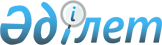 Шет елдерде кадрлар даярлау жөнiндегi республикалық комиссияның құрамына өзгерiстер енгiзу туралыҚазақстан Республикасы Президентiнiң Жарлығы 1996 жылғы 4 шiлдедегi N 3053



      Қаулы етемiн: 



      1. "Шетелде кадрлар даярлау үшiн Қазақстан Республикасы Президентiнiң "Болашақ" халықаралық стипендияларын белгiлеу туралы" Қазақстан Республикасы Президентiнiң 1993 жылғы 5 қарашадағы N 1394 қаулысының (Қазақстан Республикасының ПҮАЖ-ы, 1993 ж., N 43, 515-құжат) 2-тармағына сәйкес құрылған шет елдерде кадрлар даярлау жөнiндегi республикалық комиссияның құрамына: 



      Судьин А.С. - Қазақстан Республикасы Президентiнiң Әкімшiлiгi Мемлекеттiк қызмет және кадр саясаты бөлiмiнiң меңгерушiсi - төрағаның орынбасары;



     Мұхамеджанов О.Б. - Қазақстан Республикасы Үкiметiнiң Аппараты Әлеуметтiк-мәдени даму бөлiмiнiң меңгерушiсi - Комиссия мүшесi;



     Школьник В.С. - Қазақстан Республикасының Ғылым министрi - Ғылым академиясының президентi - Комиссия мүшесi болып енгiзiлсiн.



     2. Аталған Комиссия құрамынан Қ.Е.Көшербаев, Г.И.Пирожников, Қ.Ә.Сағадиев шығарылсын.

     Қазақстан Республикасының



     Президентi   

					© 2012. Қазақстан Республикасы Әділет министрлігінің «Қазақстан Республикасының Заңнама және құқықтық ақпарат институты» ШЖҚ РМК
				